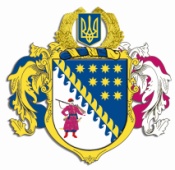 ДНІПРОПЕТРОВСЬКА ОБЛАСНА РАДАVIІ СКЛИКАННЯПостійна комісія обласної ради з питань соціально-економічного розвитку області, бюджету та фінансівпросп. Олександра Поля, 2, м. Дніпро, 49004П Р О Т О К О Л  № 116засідання постійної комісії обласної ради17 серпня 2020 року								м. Дніпро15:00 Усього членів комісії:		 13 чол. Присутні:                   		 11 чол. (з них 8 – телеконференція)Відсутні:                     		   2 чол.Присутні члени комісії: Ніконоров А.В., Петросянц М.М., Плахотнік О.О., Ульяхіна А.М. (телеконференція), Ангурець О.В. (телеконференція), Саганович Д.В. (телеконференція), Євтушенко В.О. (телеконференція), Жадан Є.В. (телеконференція), Орлов С.О. (телеконференція), Шамрицька Н.А. (телеконференція), Мазан Ю.В. (телеконференція).Відсутні члени комісії: Войтов Г.О., Удод Є.Г.У роботі комісії взяли участь:Шебеко Т.І. – директор департаменту фінансів облдержадміністрації;Макаров Д.Ю. – заступник директора департаменту капітального будівництва облдержадміністрації; Грива В.Л. – заступник директора департаменту житлово-комунального господарства облдержадміністрації;Кулик В.В. – заступник директора департаменту охорони здоров’я  облдержадміністрації; Богуславська І.О. – заступник начальника управління економіки, бюджету та фінансів – начальник відділу бюджету та фінансів виконавчого апарату обласної ради; Мазан Г.А. – заступник начальника управління бухгалтерського обліку, господарської діяльності та фінансів – начальник відділу бухгалтерського обліку та фінансів виконавчого апарату обласної ради.Головував: Ніконоров А.В.Порядок денний засідання постійної комісії:1. Про розгляд проєкту розпорядження голови обласної ради 
„Про внесення змін до рішення обласної ради від 13 грудня 2019 року № 528-20/VІІ „Про обласний бюджет на 2020 рік”.2. Різне.СЛУХАЛИ: 1. Про розгляд проєкту розпорядження голови обласної ради 
„Про внесення змін до рішення обласної ради від 13 грудня 2019 року № 528-20/VІІ „Про обласний бюджет на 2020 рік”.Інформація: голови постійної комісії обласної ради з 
питань соціально-економічного розвитку області, бюджету та фінансів 
Ніконорова А.В., директора департаменту фінансів облдержадміністрації Шебеко Т.І. ВИСТУПИЛИ: Ніконоров А.В., Кулик В.В., Євтушенко В.О. (телеконференція), Саганович Д.В. (телеконференція).ВИРІШИЛИ: 1. Погодити запропонований облдержадміністрацією проєкт розпорядження голови обласної ради „Про внесення змін до рішення обласної ради від  року № 528-20/VІІ „Про обласний бюджет на 2020 рік” (лист облдержадміністрації від 14.08.2020 № 18-3632/0/2-20 та пояснювальна записка департаменту фінансів облдержадміністрації від 14.08.2020 № 1257/0/17-20 додаються).2. Пропонується внести такі зміни до поданого проєкту розпорядження голови обласної ради „Про внесення змін до рішення обласної ради від  року № 528-20/VІІ „Про обласний бюджет на 2020 рік”:За пропозицією департаменту фінансів облдержадміністрації ‒ збільшити дохідну та видаткову частини обласного бюджету за рахунок трансфертів, які передаються з місцевих бюджетів області на загальну суму 500,0 тис. грн, а саме на реалізацію Програми виконання доручень виборців депутатами Дніпровської міської ради VIІ скликання на 2016-2020 роки – 500,0 тис. грн (на придбання медикаментів та виробів медичного призначення для КП “Дніпропетровська обласна клінічна лікарня ім. І.І.Мечникова”).За пропозиціями головних розпорядників коштів в межах річних планових призначень пропонується здійснити перерозподіл:Обласної ради – збільшити видатки на внески до статутного капіталу суб'єктів господарювання за КП „Експлуатація автомобільних доріг” ДОР” – 1 000,0 тис. грн та КП „Дніпросервіс” ДОР” – 800,0 тис. грн, за рахунок зменшення видатків КП „Дніпрокомоблік” ДОР” – 1 000,0 тис. грн та КУ „Адміністративне управління Дніпропетровської обласної ради”  – 800,0 тис. грн.Департаменту житлово-комунального господарства та будівництва облдержадміністрації – збільшити бюджетні призначення для оплати проектно-кошторисної документації  за об’єктом: „Нове будівництво парку в с. Луб’янка Синельниківського району” у сумі 500,0 тис. грн за рахунок відповідного зменшення видатків за об’єктом „Капітальний ремонт елементів благоустрою по вул. Хмельницького з відновленням дорожнього покриття від вул. Горького до вул. Маяковського м. Жовті Води”.2. Рекомендувати голові обласної ради прийняти проєкт розпорядження голови обласної ради „Про внесення змін до рішення обласної ради від 
 року № 528-20/VІІ „Про обласний бюджет на 2020 рік”. 3. Рекомендувати департаменту фінансів облдержадміністрації (Шебеко) надати проєкт розпорядження голови обласної ради „Про внесення змін до рішення обласної ради від  року № 528-20/VІІ „Про обласний бюджет на 2020 рік” на чергову сесію обласної ради для затвердження.Результати голосування:за 			11проти		  -утримались 	   усього 		11СЛУХАЛИ: 2. Різне.Про розгляд звернення від 07.08.2020 № 12 (додається):Постійної комісії обласної ради з питань агропромислового комплексу та соціального розвитку села стосовно пропозиції ТОВ «Портал» профінансувати за рахунок коштів обласного бюджету дослідження готовності області до відкриття ринку земліІнформація: голови постійної комісії обласної ради з 
питань соціально-економічного розвитку області, бюджету та фінансів 
Ніконорова А.В. (телеконференція).ВИСТУПИЛИ: ВИРІШИЛИ: Направити вищезазначене звернення до відповідних структурних підрозділів Дніпропетровської обласної державної адміністрації для опрацювання в межах компетенції та повідомлення за результатами розгляду 
заявників і постійної комісії обласної ради з питань соціально-економічного розвитку області, бюджету та фінансів.Результати голосування:за 			11проти		  -утримались 	  -усього 		11Голова комісії							А.В. НІКОНОРОВСекретар засіданнякомісії								М.М. ПЕТРОСЯНЦ 